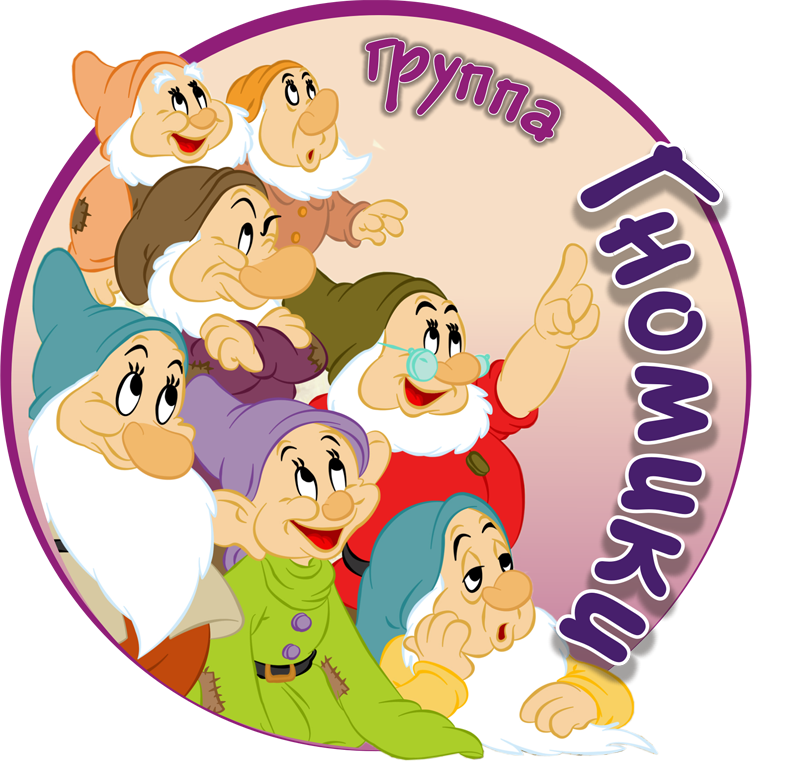 В группе гномики живутЗдесь играют и поют,Незаметно подрастают.Вместе кушают, играют,Детский сад второй наш дом!Нам тепло, уютно в нём.В группе работают:Воспитатели: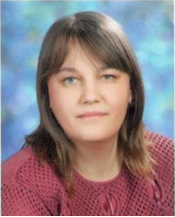 Щербакова Екатерина СергеевнаПервая квалификационная категория Стаж педагогической работы – 8 лет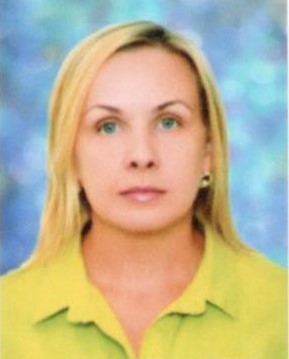 Кудрявцева Наталия Вячеславовна Первая квалификационная категорияСтаж педагогической работы – 8 летПомощник воспитателя:Куликова Анна Юрьевна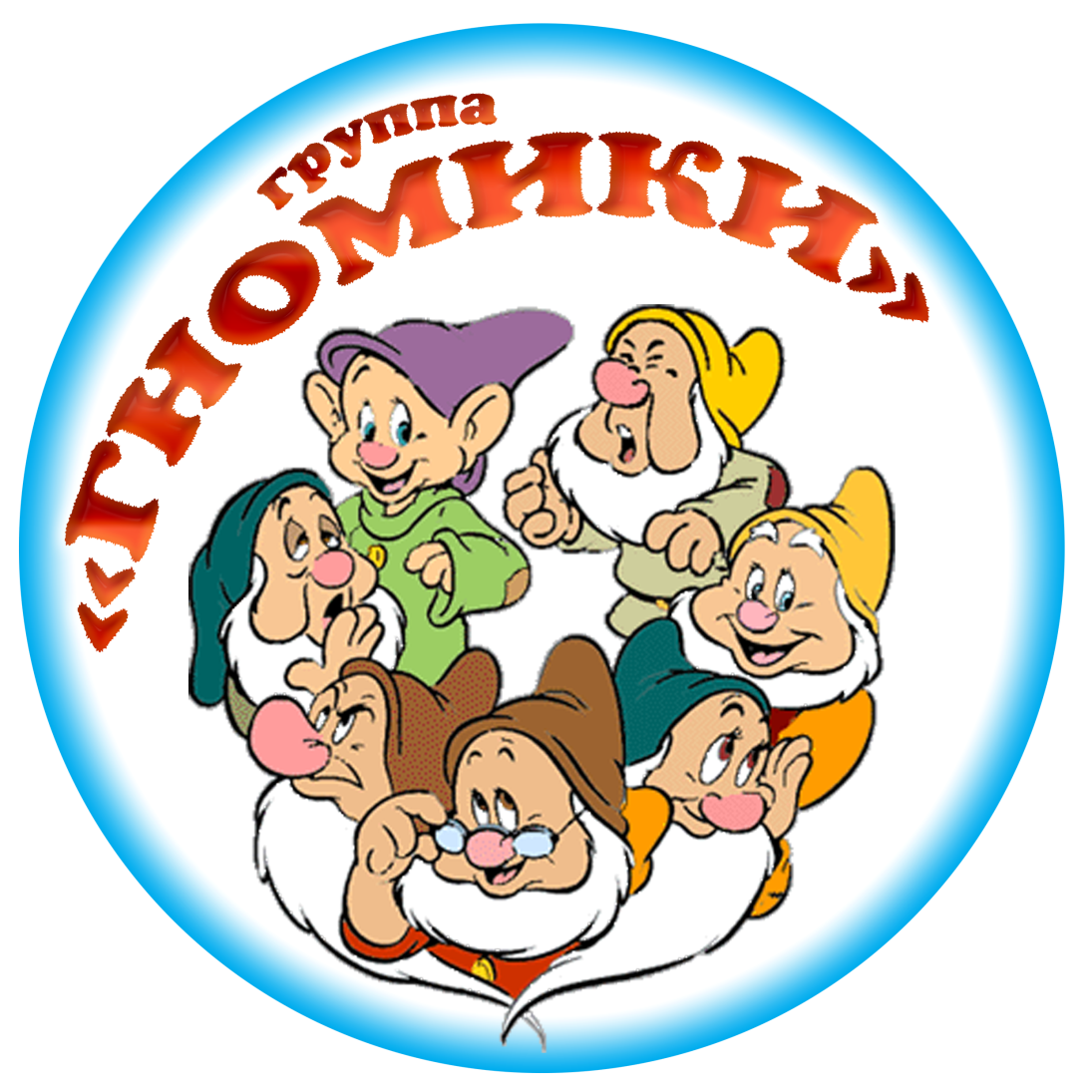 Наша группа: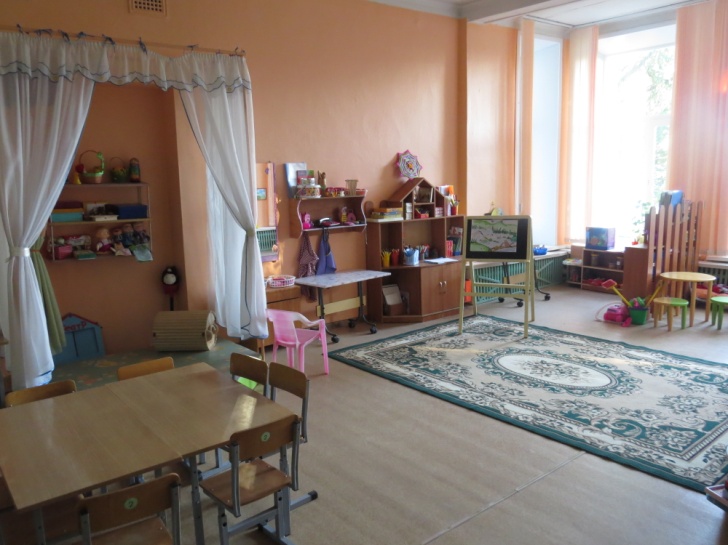 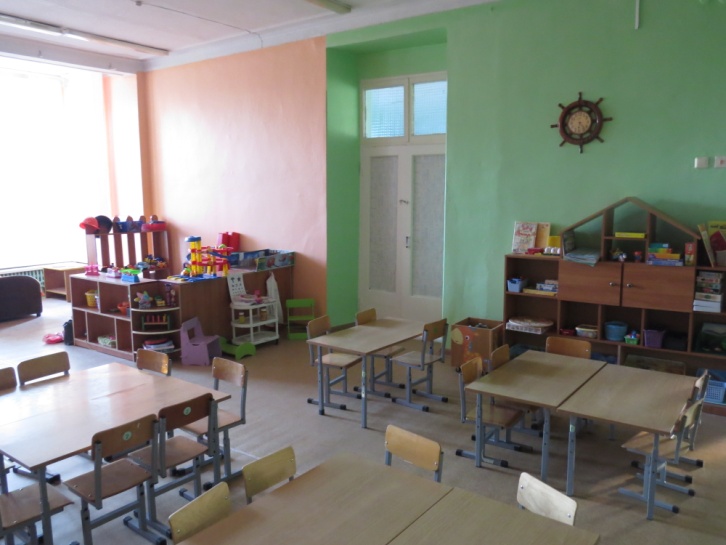 Театральный уголок: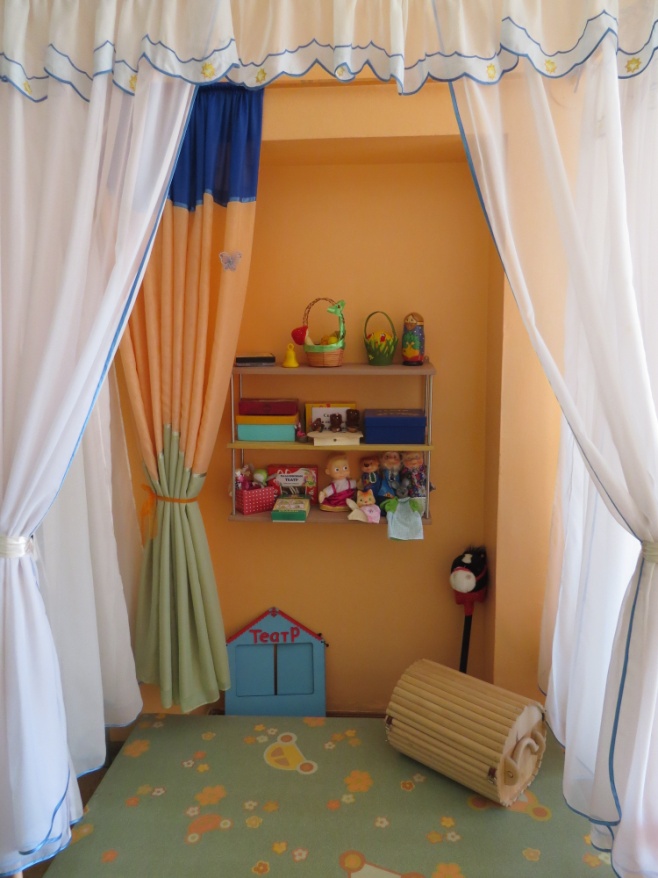 Уголок рисования: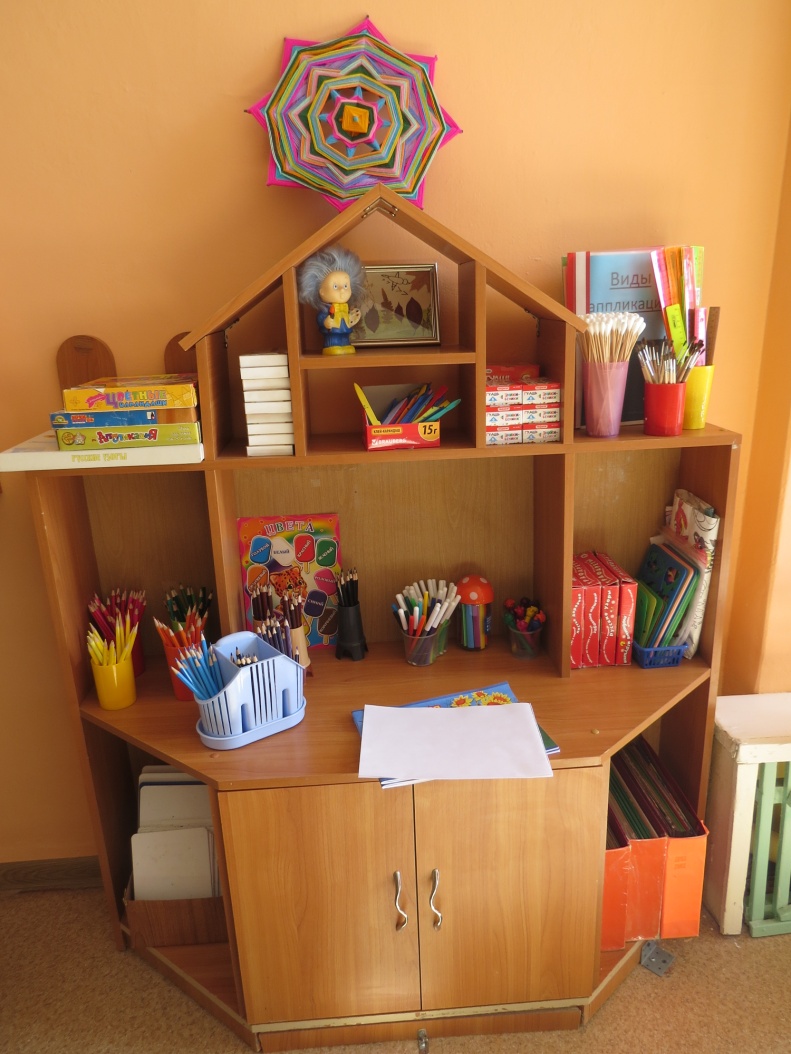 Природный уголок: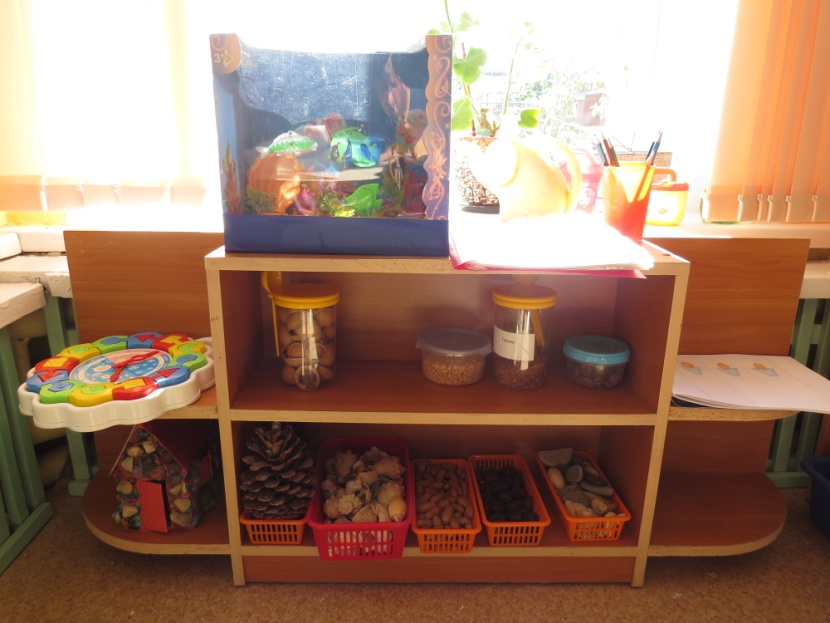 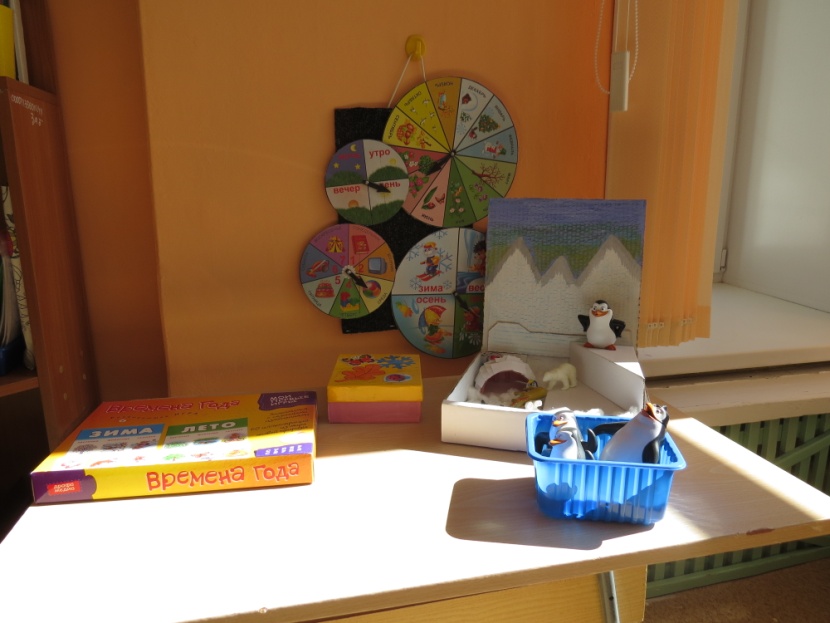 Уголок для сюжетно-ролевых игр: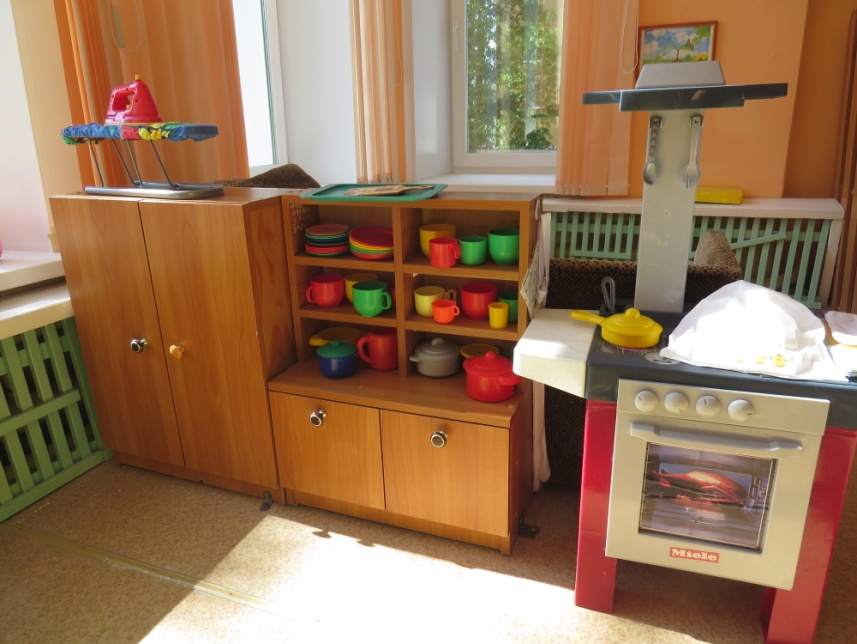 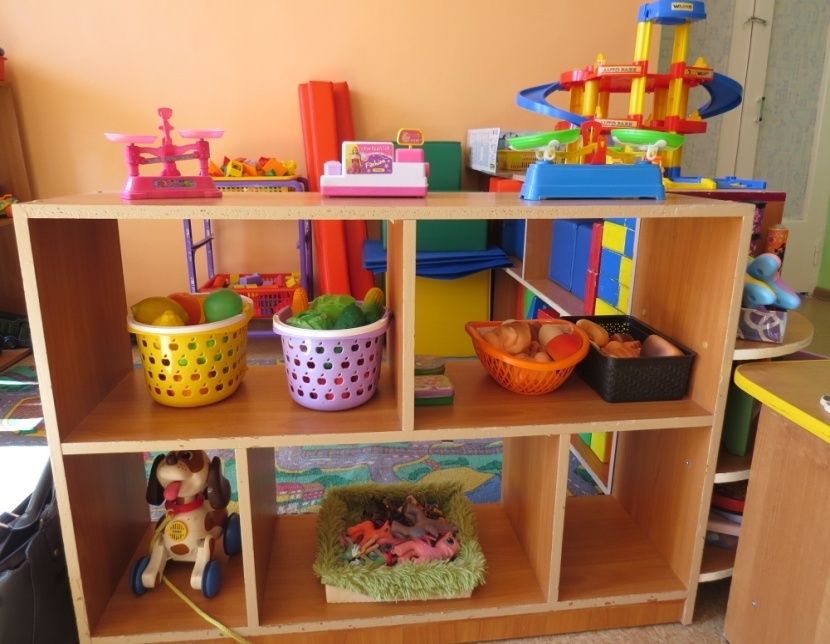 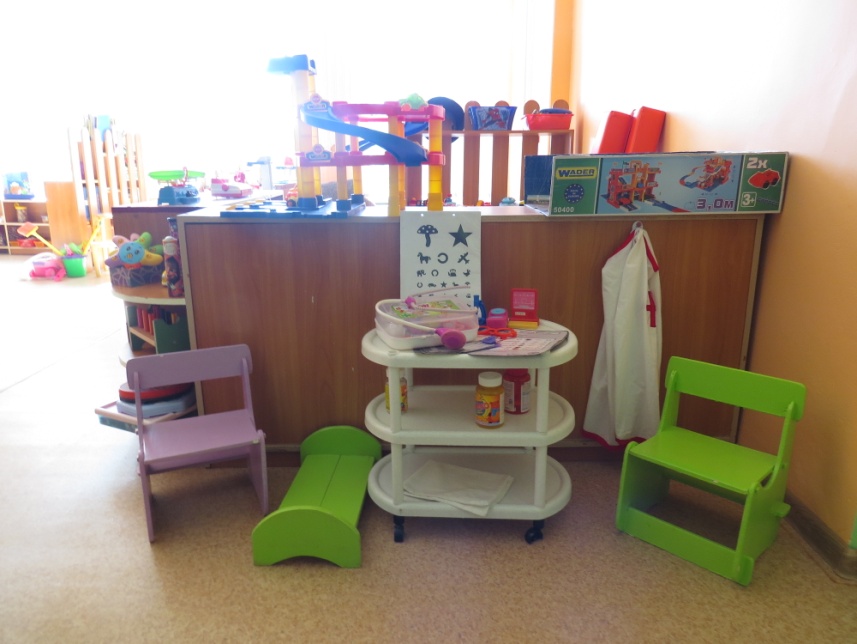 Строительный уголок: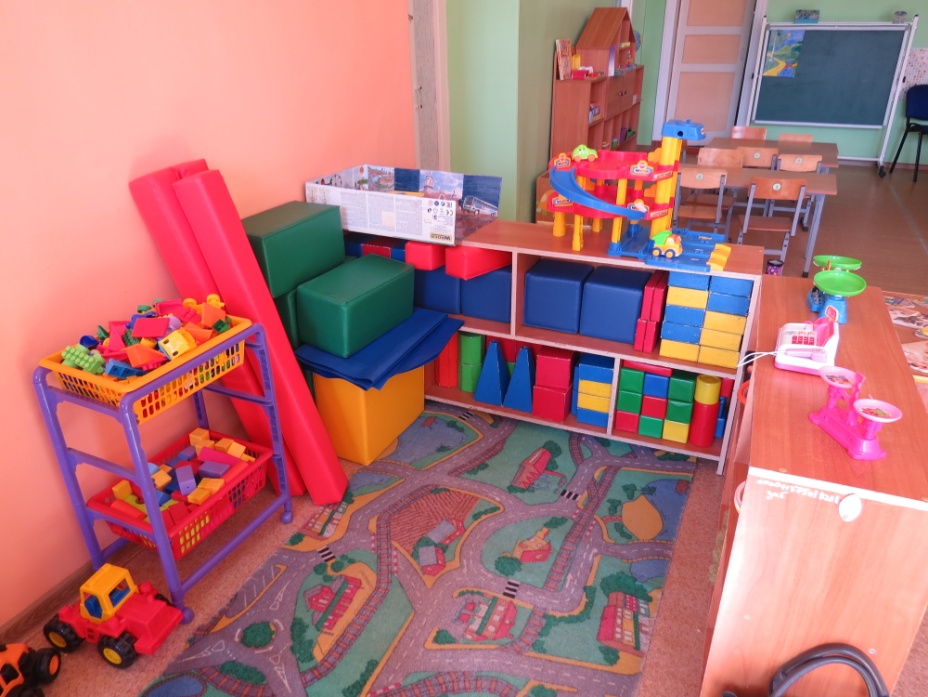 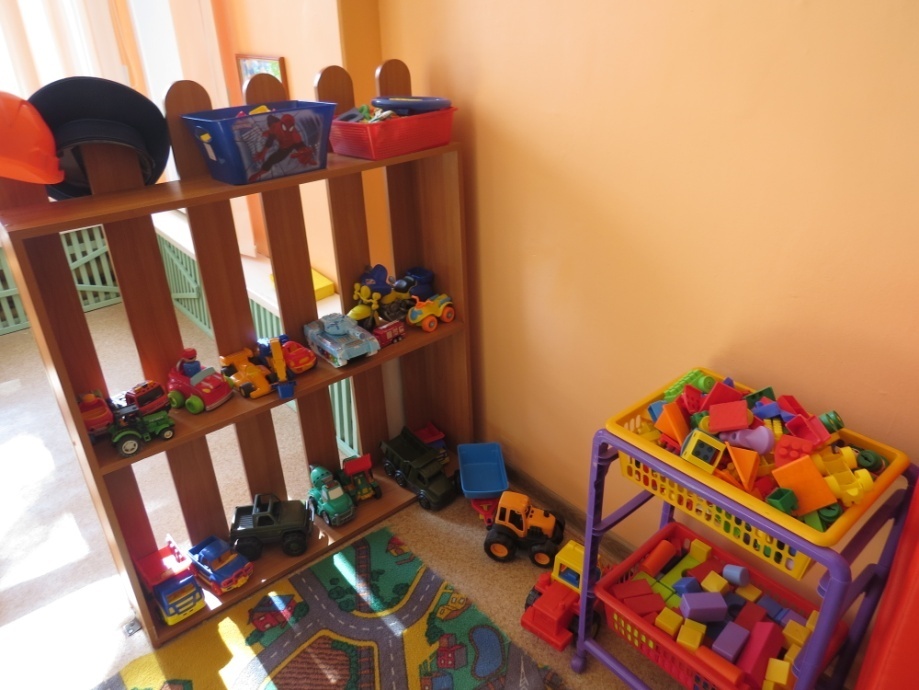 Солнце скрылось за домами,
Покидаем детский сад.
Я рассказываю маме
Про себя и про ребят.
Как мы хором песни пели,
Как играли в чехарду,
Что мы пили,
Что мы ели,
Что читали в детсаду.
Я рассказываю честно
И подробно обо всем.
Знаю, маме интересно
Знать о том,
Как мы живем.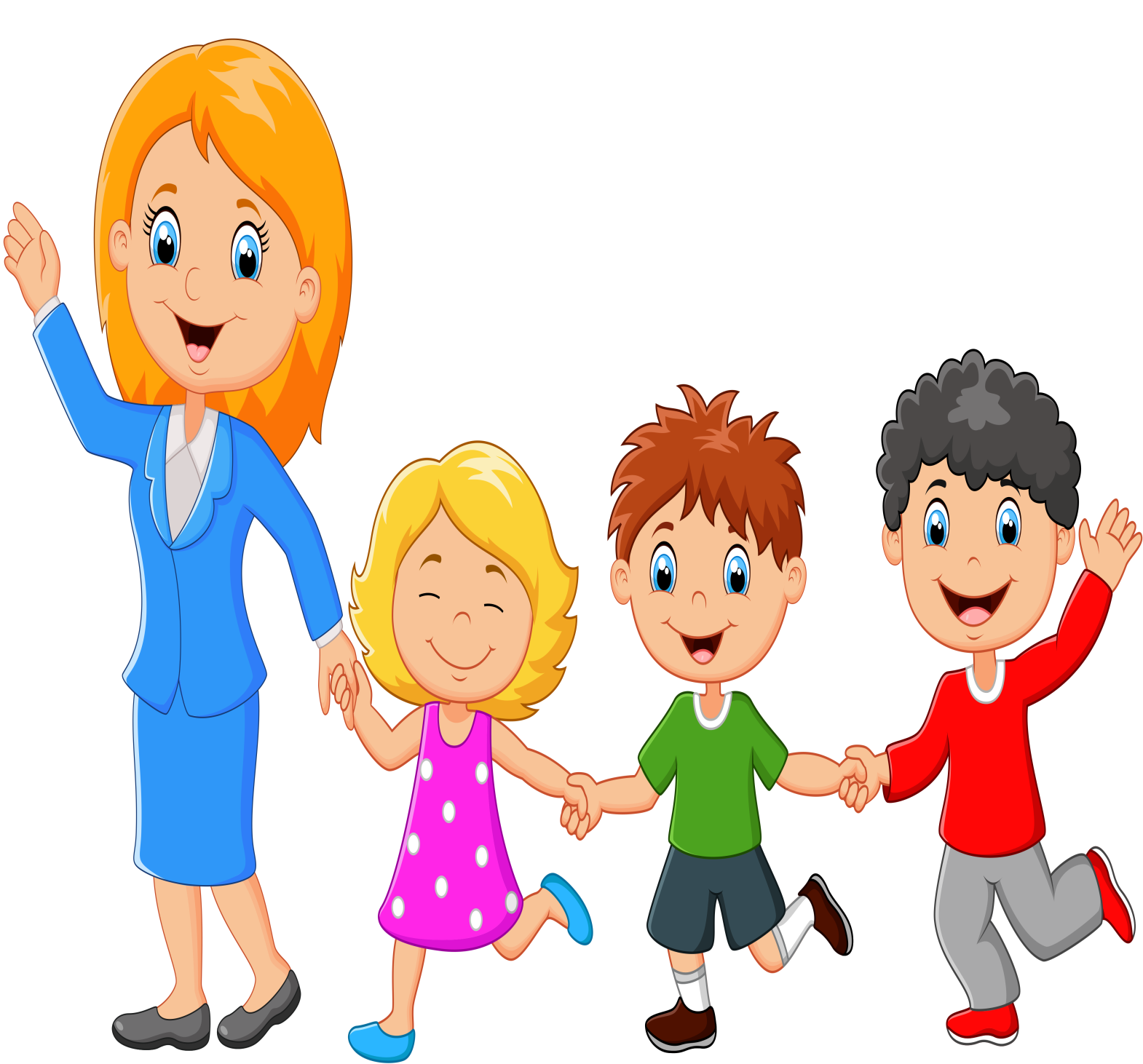 